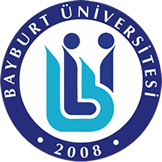 BAYBURT ÜNİVERSİTESİ BİLGİ İŞLEM DAİRE BAŞKANLIĞIE-POSTA ADRESİ İSTEK FORMUKurum Sicil No			:TC Kimlik No			:Kadro Tipi			:                                           Aşağıdakilerden birini seçiniz					Akademik					İdari					Sözleşmeli			 		DiğerÇalıştığı Fakülte / Yüksekokul / Enstitü	:Çalıştığı Bölüm / Birim		:Kadro Unvanı			:Adı				:Soyadı				:Doğum Yeri			:Doğum Tarihi			:Göreve Başlama Tarihi   		:Cep Telefon No (Zorunlu)        	:Dahili Telefon			:Yukarıdaki bilgilerin tarafıma ait olduğunu beyan eder e-mail adresinden doğacak her türlü sorumluluğu kabul ederim       Tarih										İmza………/………./……….								………………………………….Aşağıdaki bilgiler görevli personel tarafından doldurulacaktır.E-Posta                                         :……………………………………………………………………………………..Kullanıcıyı Oluşturan Personel :………………………………………………………………………………………                                                                                                                                                                                      İmzaNHR İletişim  		:Description (LDAP)   	:PORTAL                      	:ERASMUS		:VPN			:Active Directory(UZEM) 	:Lisans Yenileme(UZEM)	:Bulut Sistemi		: